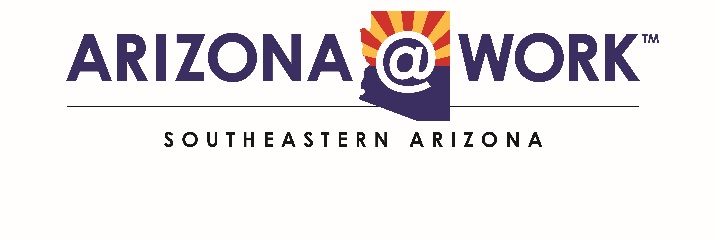 NOTICE AND AGENDA OF PUBLIC MEETING OF THESOUTHEASTERN ARIZONA WORKFORCE DEVELOPMENT BOARD (WDB)Pursuant to A.R.S. § 38.431.02, notice is hereby given to the members of the Southeastern Arizona WDB and to the general public that the Southeastern Arizona WDB will hold a regular meeting open to the public on:         Wednesday, June 17, 202010:00 A.M. Zoom Virtual Board MeetingJoin Zoom Meetinghttps://us02web.zoom.us/j/84795247076?pwd=ZTNxT1UrK3d1Y0o5eEFkNUtxMjhzUT09Meeting ID: 847 9524 7076Password: 3GaAGX AGENDA A.	Call to Order						      		- Ron CurtisB	Roll Call	                                                                        		- Doris Tolbert“If such a conflict does arise, I will declare that conflict before the board andrefrain from discussing and voting on matters in which I have conflict.”C. 	Welcome New Board Members: 			    																-Janice Longhorn										-Maria Elizabeth Kinder										-Jelensky IronD.	Action Item:  To Approve December 12, 2019 Minutes         		- Ron CurtisE.	Financial Report: 2020 Budget & Expenditures                    		- Jason BowlingF. 	Audit Report	                                                                                            - Vada Phelps G.	Report on Executive Board Meeting 3/1/20                                             - Ron CurtisH.	Appointment of Nominating Committee                                                  - Ron CurtisI.          Approval of One Stop Operator – Jim Mize                                             - Vada PhelpsJ.	Core Partner Reports:   Items to be covered:How is ARIZONA@WORK performing during Covid-19?What are some things that ARIZONA@WORK has done / can do to strengthen their partnership with employers and people looking for work?Are we supplying jobs at all level, not just government / certification?Are we reaching people that need the jobs? How?Is there a way to make the unemployment site user friendly for people that are unemployed?            	One-Stop Employment &Training Reports	                                        - Vickie SimmonsRehabilitation Services Performance Report 		                           - Maria KinderEmployment Services Performance Report	                                        - Jelensky Iron  Adult Education Performance Report       		                           - Brad Dale  K.	Guest Speakers:Census (5 mins)				                           -Amanda BaillieL. 	Executive Director’s Report				                          - Vada PhelpsPresident Report				                         		 - Ron Curtis*Discussion on Board RetreatM.	Board Announcements N.       Next Meeting:         	Board RetreatWednesday, September 9, 10 & 11, 2020 10:00 A.M. O.	Adjourn ARIZONA@WORK is an Equal Opportunity employer/program. Funded by WIOA federal dollars serving Adults, Youth, and Dislocated Workers